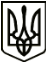 УКРАЇНА МЕНСЬКА  МІСЬКА  РАДАМенського району Чернігівської областіР О З П О Р Я Д Ж Е Н Н ЯВід 17 листопада 2020 року	№ 304Про створення робочої групи для проведення процедури передачі із спільної власності територіальних громад сіл, селищ, міста Менського району у комунальну власність Менської міської об’єднаної територіальної громади закладів освітиНа виконання постанови Верховної Ради України від 17.07.2020 №807-ІХ «Про утворення та ліквідацію районів», керуючись розпорядженням Кабінету Міністрів України від 12.06.2020 №730-р «Про визначення адміністративних центрів та затвердження територій територіальних громад Чернігівської області», відповідно до Закону України «Про передачу об’єктів права державної та комунальної власності», згідно рішення Менської міської ради від 26.08.2020 року  № 395 «Про клопотання щодо надання згоди на безоплатну передачу у власність Менської міської об’єднаної територіальної громади закладів освіти», враховуючи рішення 27 сесії 7 скликання Менської районної ради № 551 від 25.09.2020 року «Про безоплатну передачу із спільної власності територіальних громад сіл, селищ, міста Менського району у комунальну власність Менської міської територіальної громади закладів освіти»: 1. Створити робочу групу щодо безоплатної передачі із спільної власності територіальних громад сіл, селищ, міста Менського району у комунальну власність Менської міської територіальної громади Волосківської загальноосвітньої школи І-ІІ ступенів Менської районної ради Чернігівської області (код ЄДРПОУ 33361118), Городищенської загальноосвітньої школи І-ІІ ступенів Менської районної ради Чернігівської області (код ЄДРПОУ 26467793), Покровської загальноосвітньої школи І-ІІІ ступенів Менської районної ради Чернігівської області (код ЄДРПОУ 33322299) у слідуючому складі: Голова робочої групи: Вишняк Т.С. – заступник міського голови з питань діяльності виконкому Менської міської ради.Заступник голови робочої групи: Лук’яненко І.Ф. – начальник відділу освіти Менської міської ради.Секретар робочої групи: Прилипко Н.В. – юрисконсульт відділу освіти Менської міської ради.Члени робочої групи:Тимошенко В.Г. – головний бухгалтер централізованої бухгалтерії відділу освіти Менської міської ради;Агієнко П.С. – начальник господарської групи відділу освіти Менської міської ради;Дорошенко О.М. – бухгалтер ІІ категорії централізованої бухгалтерії відділу освіти Менської міської ради (за згодою);Стальниченко А.В. – провідний бухгалтер відділу освіти, сім’ї, молоді та спорту Менської районної державної адміністрації;Чкана М.О. – начальник групи централізованого обслуговування відділу освіти, сім’ї, молоді та спорту Менської районної державної адміністрації;Магула В.Г. - директор  Волосківської загальноосвітньої школи І-ІІ ступенів Менської районної ради Чернігівської області;Шабал Н.А. - директор Городищенської загальноосвітньої школи І-ІІ ступенів Менської районної ради Чернігівської області; Давиденко О.М.  - директор Покровської загальноосвітньої школи І-ІІІ ступенів Менської районної ради Чернігівської області.2. Робочій групі напрацювати заходи щодо передачі закладів освіти до комунальної власності   Менської міської  територіальної громади.3. Контроль за виконанням даного розпорядження покласти на заступника міського голови з питань діяльності виконавчого комітету Вишняк Т.С.Секретар міської ради 	Ю.В. Стальниченко